ТАЙМИНГ ДЕЛОВЫХ МЕРОПРИЯТИЙ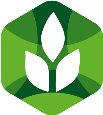 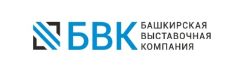 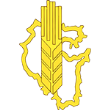 АГРОПРОМЫШЛЕННЫЙ ФОРУМ13-16 марта // Уфа 2018 #агровыставкауфа    #агрофорумуфа                                                                                                                                                                                                        #agroufa     #агрокомплексуфа                                                                                                                                                                                                                                                    Место проведения: выставочный комплекс «ВДНХ-ЭКСПО» (г.Уфа)     www.agrobvk.ru13 марта, вторник13 марта, вторник13 марта, вторник13 марта, вторник13 марта, вторник13 марта, вторник13 марта, вторник13 марта, вторник13 марта, вторник13 марта, вторник13 марта, вторник13 марта, вторник13 марта, вторник13 марта, вторник13 марта, вторник13 марта, вторник13 марта, вторник13 марта, вторник13 марта, вторник13 марта, вторник13 марта, вторник10.00-11.0011.00-12.0012.00-13.0012.00-13.0013.00-14.0013.00-14.0013.00-14.0013.00-14.0013.00-14.0014.00-15.0014.00-15.0014.00-15.0014.00-15.0014.00-15.0015.00-16.0015.00-16.0015.00-16.0016.00-17.0016.00-17.0017.00-18.00СценаОфициальное открытие Форума и выставкиКонгресс-залПленарное заседание «Новые технологии в АПК: индустрия 4.0»Организатор: Министерство сельского хозяйства РБПленарное заседание «Новые технологии в АПК: индустрия 4.0»Организатор: Министерство сельского хозяйства РБПленарное заседание «Новые технологии в АПК: индустрия 4.0»Организатор: Министерство сельского хозяйства РБПленарное заседание «Новые технологии в АПК: индустрия 4.0»Организатор: Министерство сельского хозяйства РБПленарное заседание «Новые технологии в АПК: индустрия 4.0»Организатор: Министерство сельского хозяйства РБПленарное заседание «Новые технологии в АПК: индустрия 4.0»Организатор: Министерство сельского хозяйства РБПленарное заседание «Новые технологии в АПК: индустрия 4.0»Организатор: Министерство сельского хозяйства РБКруглый стол «Экспорт продуктов и продовольствия».Организатор: Министерство сельского хозяйства РБКруглый стол «Экспорт продуктов и продовольствия».Организатор: Министерство сельского хозяйства РБКруглый стол «Экспорт продуктов и продовольствия».Организатор: Министерство сельского хозяйства РБКруглый стол «Экспорт продуктов и продовольствия».Организатор: Министерство сельского хозяйства РБКруглый стол «Экспорт продуктов и продовольствия».Организатор: Министерство сельского хозяйства РБКруглый стол «Экспорт продуктов и продовольствия».Организатор: Министерство сельского хозяйства РБКруглый стол «Экспорт продуктов и продовольствия».Организатор: Министерство сельского хозяйства РБКруглый стол «Экспорт продуктов и продовольствия».Организатор: Министерство сельского хозяйства РБПрезентация «АПИМОНДИЯ 2021».Организатор: Министерство сельского хозяйства РБ Презентация «АПИМОНДИЯ 2021».Организатор: Министерство сельского хозяйства РБ Презентация «АПИМОНДИЯ 2021».Организатор: Министерство сельского хозяйства РБ Конференц-зал №1Конференция «Оптимизация питания и защиты растений в условиях Башкортостана».Организатор: ООО «Пестициды РУ Башкортостан»Круглый стол «Цифровизация.IT-технологии в сельском хозяйстве. Интернет вещей в АПК». Организатор: Министерство сельского хозяйства РБКруглый стол «Цифровизация.IT-технологии в сельском хозяйстве. Интернет вещей в АПК». Организатор: Министерство сельского хозяйства РБКруглый стол «Цифровизация.IT-технологии в сельском хозяйстве. Интернет вещей в АПК». Организатор: Министерство сельского хозяйства РБКруглый стол «Цифровизация.IT-технологии в сельском хозяйстве. Интернет вещей в АПК». Организатор: Министерство сельского хозяйства РБКруглый стол «Цифровизация.IT-технологии в сельском хозяйстве. Интернет вещей в АПК». Организатор: Министерство сельского хозяйства РБКруглый стол «Цифровизация.IT-технологии в сельском хозяйстве. Интернет вещей в АПК». Организатор: Министерство сельского хозяйства РБКруглый стол «Цифровизация.IT-технологии в сельском хозяйстве. Интернет вещей в АПК». Организатор: Министерство сельского хозяйства РБКруглый стол «Цифровизация.IT-технологии в сельском хозяйстве. Интернет вещей в АПК». Организатор: Министерство сельского хозяйства РБКруглый стол «Развитие мясной индустрии. Точки роста». 
Организатор: Министерство сельского хозяйства РБКруглый стол «Развитие мясной индустрии. Точки роста». 
Организатор: Министерство сельского хозяйства РБКруглый стол «Развитие мясной индустрии. Точки роста». 
Организатор: Министерство сельского хозяйства РБКонференц-зал №2Башкирский ГАУ, ул.50 лет Октября 34«Встреча без галстуков»Организатор: Министерство сельского хозяйства РБ, Башкирский ГАУ«Встреча без галстуков»Организатор: Министерство сельского хозяйства РБ, Башкирский ГАУ«Встреча без галстуков»Организатор: Министерство сельского хозяйства РБ, Башкирский ГАУ«Встреча без галстуков»Организатор: Министерство сельского хозяйства РБ, Башкирский ГАУ«Встреча без галстуков»Организатор: Министерство сельского хозяйства РБ, Башкирский ГАУ«Встреча без галстуков»Организатор: Министерство сельского хозяйства РБ, Башкирский ГАУ«Встреча без галстуков»Организатор: Министерство сельского хозяйства РБ, Башкирский ГАУ«Встреча без галстуков»Организатор: Министерство сельского хозяйства РБ, Башкирский ГАУКомната жюри1Работа жюри Конкурса «За лучшие эффективные производственные показатели, внедрение современных технологий в животноводстве и ветеринарные препараты»Работа жюри Конкурса «За лучшие эффективные производственные показатели, внедрение современных технологий в животноводстве и ветеринарные препараты»Работа жюри Конкурса «За лучшие эффективные производственные показатели, внедрение современных технологий в животноводстве и ветеринарные препараты»Работа жюри Конкурса «За лучшие эффективные производственные показатели, внедрение современных технологий в животноводстве и ветеринарные препараты»Работа жюри Конкурса «За лучшие эффективные производственные показатели, внедрение современных технологий в животноводстве и ветеринарные препараты»Работа жюри Конкурса «За лучшие эффективные производственные показатели, внедрение современных технологий в животноводстве и ветеринарные препараты»Работа жюри Конкурса «За лучшие эффективные производственные показатели, внедрение современных технологий в животноводстве и ветеринарные препараты»Работа жюри Конкурса «За лучшие эффективные производственные показатели, внедрение современных технологий в животноводстве и ветеринарные препараты»Работа жюри Конкурса «За лучшие эффективные производственные показатели, внедрение современных технологий в животноводстве и ветеринарные препараты»Работа жюри Конкурса «За лучшие эффективные производственные показатели, внедрение современных технологий в животноводстве и ветеринарные препараты»Комната жюри 2Работа конкурсной комиссии. Конкурс «Лучшие образцы новых сортов сельскохозяйственных культур, лучшая научно-исследовательская работа в области растениеводства, ввод новых орошаемых площадей в сфере мелиорации».Работа конкурсной комиссии. Конкурс «Лучшие образцы новых сортов сельскохозяйственных культур, лучшая научно-исследовательская работа в области растениеводства, ввод новых орошаемых площадей в сфере мелиорации».Работа конкурсной комиссии. Конкурс «Лучшие образцы новых сортов сельскохозяйственных культур, лучшая научно-исследовательская работа в области растениеводства, ввод новых орошаемых площадей в сфере мелиорации».Работа конкурсной комиссии. Конкурс «Лучшие образцы новых сортов сельскохозяйственных культур, лучшая научно-исследовательская работа в области растениеводства, ввод новых орошаемых площадей в сфере мелиорации».Работа конкурсной комиссии. Конкурс «Лучшие образцы новых сортов сельскохозяйственных культур, лучшая научно-исследовательская работа в области растениеводства, ввод новых орошаемых площадей в сфере мелиорации».Работа конкурсной комиссии. Конкурс «Лучшие образцы новых сортов сельскохозяйственных культур, лучшая научно-исследовательская работа в области растениеводства, ввод новых орошаемых площадей в сфере мелиорации».Работа конкурсной комиссии. Конкурс «Лучшие образцы новых сортов сельскохозяйственных культур, лучшая научно-исследовательская работа в области растениеводства, ввод новых орошаемых площадей в сфере мелиорации».Работа конкурсной комиссии. Конкурс «Лучшие образцы новых сортов сельскохозяйственных культур, лучшая научно-исследовательская работа в области растениеводства, ввод новых орошаемых площадей в сфере мелиорации».Работа конкурсной комиссии. Конкурс «Лучшие образцы новых сортов сельскохозяйственных культур, лучшая научно-исследовательская работа в области растениеводства, ввод новых орошаемых площадей в сфере мелиорации».Работа конкурсной комиссии. Конкурс «Лучшие образцы новых сортов сельскохозяйственных культур, лучшая научно-исследовательская работа в области растениеводства, ввод новых орошаемых площадей в сфере мелиорации».14 марта, среда14 марта, среда14 марта, среда14 марта, среда14 марта, среда14 марта, среда14 марта, среда14 марта, среда14 марта, среда14 марта, среда14 марта, среда14 марта, среда14 марта, среда14 марта, среда14 марта, среда14 марта, среда14 марта, среда14 марта, среда14 марта, среда14 марта, среда14 марта, среда10.00-11.0011.00-12.0012.00-13.0012.00-13.0012.00-13.0013.00-14.0013.00-14.0013.00-14.0013.00-14.0013.00-14.0014.00-15.0014.00-15.0014.00-15.0014.00-15.0015.00-16.0015.00-16.0015.00-16.0016.00-17.0016.00-17.0017.00-18.00Конгресс-залКруглый стол «Современная ветеринарная защита территорий».Организатор: Министерство сельского хозяйства РБКруглый стол «Современная ветеринарная защита территорий».Организатор: Министерство сельского хозяйства РБКруглый стол «Молочная отрасль: стратегия будущего. Международный и региональный опыт» Организатор: Министерство сельского хозяйства РБКруглый стол «Молочная отрасль: стратегия будущего. Международный и региональный опыт» Организатор: Министерство сельского хозяйства РБКруглый стол «Молочная отрасль: стратегия будущего. Международный и региональный опыт» Организатор: Министерство сельского хозяйства РБКруглый стол «Молочная отрасль: стратегия будущего. Международный и региональный опыт» Организатор: Министерство сельского хозяйства РБКруглый стол «Молочная отрасль: стратегия будущего. Международный и региональный опыт» Организатор: Министерство сельского хозяйства РБКонференц-зал №1Конференция «Оптимизация питания и защиты растений в условиях Башкортостана».Организатор: ООО «Пестициды РУ Башкортостан»Семинар  «Ассортиментная линейка препаратов от компании «Химагромаркетинг»»Организатор: ООО "Химагромаркетинг"Семинар  «Ассортиментная линейка препаратов от компании «Химагромаркетинг»»Организатор: ООО "Химагромаркетинг"Семинар  «Ассортиментная линейка препаратов от компании «Химагромаркетинг»»Организатор: ООО "Химагромаркетинг"Семинар  «Ассортиментная линейка препаратов от компании «Химагромаркетинг»»Организатор: ООО "Химагромаркетинг"Семинар  «Ассортиментная линейка препаратов от компании «Химагромаркетинг»»Организатор: ООО "Химагромаркетинг"Семинар  «Ассортиментная линейка препаратов от компании «Химагромаркетинг»»Организатор: ООО "Химагромаркетинг"Семинар  «Ассортиментная линейка препаратов от компании «Химагромаркетинг»»Организатор: ООО "Химагромаркетинг"Семинар  «Ассортиментная линейка препаратов от компании «Химагромаркетинг»»Организатор: ООО "Химагромаркетинг"Круглый стол «Финансовые технологии в АПК».Организатор: Министерство сельского хозяйства РБКруглый стол «Финансовые технологии в АПК».Организатор: Министерство сельского хозяйства РБКруглый стол «Финансовые технологии в АПК».Организатор: Министерство сельского хозяйства РБКонференц-зал №2Круглый стол «Техническая и технологическая модернизация отрасли. Высокоточное земледелие» Организатор: Министерство сельского хозяйства РБКруглый стол «Техническая и технологическая модернизация отрасли. Высокоточное земледелие» Организатор: Министерство сельского хозяйства РБКруглый стол «Системы управления сельского хозяйства. Лучшие мировые практики и региональный опыт».Организатор: Министерство сельского хозяйства РБКруглый стол «Системы управления сельского хозяйства. Лучшие мировые практики и региональный опыт».Организатор: Министерство сельского хозяйства РБКруглый стол «Системы управления сельского хозяйства. Лучшие мировые практики и региональный опыт».Организатор: Министерство сельского хозяйства РБКруглый стол «Системы управления сельского хозяйства. Лучшие мировые практики и региональный опыт».Организатор: Министерство сельского хозяйства РБКруглый стол «Системы управления сельского хозяйства. Лучшие мировые практики и региональный опыт».Организатор: Министерство сельского хозяйства РБКруглый стол «Системы управления сельского хозяйства. Лучшие мировые практики и региональный опыт».Организатор: Министерство сельского хозяйства РБКруглый стол «Системы управления сельского хозяйства. Лучшие мировые практики и региональный опыт».Организатор: Министерство сельского хозяйства РБКруглый стол «Системы управления сельского хозяйства. Лучшие мировые практики и региональный опыт».Организатор: Министерство сельского хозяйства РБКруглый стол «Системы управления сельского хозяйства. Лучшие мировые практики и региональный опыт».Организатор: Министерство сельского хозяйства РБКруглый стол «Сельское хозяйство и экология».Организатор: Министерство сельского хозяйства РБКруглый стол «Сельское хозяйство и экология».Организатор: Министерство сельского хозяйства РБКруглый стол «Сельское хозяйство и экология».Организатор: Министерство сельского хозяйства РББашкирский ГАУМолодежный день «Современное состояние, традиции и инновационные технологии в развитии АПК».Организаторы: Башкирский ГАУ, Министерство сельского хозяйства РБМолодежный день «Современное состояние, традиции и инновационные технологии в развитии АПК».Организаторы: Башкирский ГАУ, Министерство сельского хозяйства РБМолодежный день «Современное состояние, традиции и инновационные технологии в развитии АПК».Организаторы: Башкирский ГАУ, Министерство сельского хозяйства РБМолодежный день «Современное состояние, традиции и инновационные технологии в развитии АПК».Организаторы: Башкирский ГАУ, Министерство сельского хозяйства РБМолодежный день «Современное состояние, традиции и инновационные технологии в развитии АПК».Организаторы: Башкирский ГАУ, Министерство сельского хозяйства РБМолодежный день «Современное состояние, традиции и инновационные технологии в развитии АПК».Организаторы: Башкирский ГАУ, Министерство сельского хозяйства РБМолодежный день «Современное состояние, традиции и инновационные технологии в развитии АПК».Организаторы: Башкирский ГАУ, Министерство сельского хозяйства РБМолодежный день «Современное состояние, традиции и инновационные технологии в развитии АПК».Организаторы: Башкирский ГАУ, Министерство сельского хозяйства РБМолодежный день «Современное состояние, традиции и инновационные технологии в развитии АПК».Организаторы: Башкирский ГАУ, Министерство сельского хозяйства РБМолодежный день «Современное состояние, традиции и инновационные технологии в развитии АПК».Организаторы: Башкирский ГАУ, Министерство сельского хозяйства РБМолодежный день «Современное состояние, традиции и инновационные технологии в развитии АПК».Организаторы: Башкирский ГАУ, Министерство сельского хозяйства РБМолодежный день «Современное состояние, традиции и инновационные технологии в развитии АПК».Организаторы: Башкирский ГАУ, Министерство сельского хозяйства РБМолодежный день «Современное состояние, традиции и инновационные технологии в развитии АПК».Организаторы: Башкирский ГАУ, Министерство сельского хозяйства РББашкирский ГАУ«Встреча без галстуков»Организатор: Министерство сельского хозяйства РБ,Башкирский ГАУ«Встреча без галстуков»Организатор: Министерство сельского хозяйства РБ,Башкирский ГАУ«Встреча без галстуков»Организатор: Министерство сельского хозяйства РБ,Башкирский ГАУ«Встреча без галстуков»Организатор: Министерство сельского хозяйства РБ,Башкирский ГАУ«Встреча без галстуков»Организатор: Министерство сельского хозяйства РБ, Башкирский ГАУ«Встреча без галстуков»Организатор: Министерство сельского хозяйства РБ, Башкирский ГАУ«Встреча без галстуков»Организатор: Министерство сельского хозяйства РБ, Башкирский ГАУ«Встреча без галстуков»Организатор: Министерство сельского хозяйства РБ, Башкирский ГАУ«Встреча без галстуков»Организатор: Министерство сельского хозяйства РБ, Башкирский ГАУ«Встреча без галстуков»Организатор: Министерство сельского хозяйства РБ, Башкирский ГАУ«Встреча без галстуков»Организатор: Министерство сельского хозяйства РБ, Башкирский ГАУ«Встреча без галстуков»Организатор: Министерство сельского хозяйства РБ, Башкирский ГАУ«Встреча без галстуков»Организатор: Министерство сельского хозяйства РБ, Башкирский ГАУ«Встреча без галстуков»Организатор: Министерство сельского хозяйства РБ, Башкирский ГАУКомната жюри1Работа конкурсной комиссии. Конкурс «Техника и оборудование для машинно-технологической модернизации организаций АПК».Работа конкурсной комиссии. Конкурс «Техника и оборудование для машинно-технологической модернизации организаций АПК».Работа конкурсной комиссии. Конкурс «Техника и оборудование для машинно-технологической модернизации организаций АПК».Работа конкурсной комиссии. Конкурс «Техника и оборудование для машинно-технологической модернизации организаций АПК».Работа конкурсной комиссии. Конкурс «Техника и оборудование для машинно-технологической модернизации организаций АПК».Работа конкурсной комиссии. Конкурс «Техника и оборудование для машинно-технологической модернизации организаций АПК».Работа конкурсной комиссии. Конкурс «Техника и оборудование для машинно-технологической модернизации организаций АПК».Работа конкурсной комиссии. Конкурс «Техника и оборудование для машинно-технологической модернизации организаций АПК».Работа конкурсной комиссии. Конкурс «Техника и оборудование для машинно-технологической модернизации организаций АПК».Работа конкурсной комиссии. Конкурс «Техника и оборудование для машинно-технологической модернизации организаций АПК».Работа конкурсной комиссии. Конкурс «Техника и оборудование для машинно-технологической модернизации организаций АПК».Работа конкурсной комиссии. Конкурс «Техника и оборудование для машинно-технологической модернизации организаций АПК».Работа конкурсной комиссии. Конкурс «Техника и оборудование для машинно-технологической модернизации организаций АПК».Работа конкурсной комиссии. Конкурс «Техника и оборудование для машинно-технологической модернизации организаций АПК».Работа конкурсной комиссии. Конкурс «Техника и оборудование для машинно-технологической модернизации организаций АПК».Работа конкурсной комиссии. Конкурс «Техника и оборудование для машинно-технологической модернизации организаций АПК».Комната жюри 2Прием заявок на конкурс «Лучший продукт - 2018».Прием заявок на конкурс «Лучший продукт - 2018».Прием заявок на конкурс «Лучший продукт - 2018».Работа конкурсной комиссии. Конкурс «Лучший продукт - 2018».Работа конкурсной комиссии. Конкурс «Лучший продукт - 2018».Работа конкурсной комиссии. Конкурс «Лучший продукт - 2018».Работа конкурсной комиссии. Конкурс «Лучший продукт - 2018».Работа конкурсной комиссии. Конкурс «Лучший продукт - 2018».Работа конкурсной комиссии. Конкурс «Лучший продукт - 2018».Работа конкурсной комиссии. Конкурс «Лучший продукт - 2018».Работа конкурсной комиссии. Конкурс «Лучший продукт - 2018».Работа конкурсной комиссии. Конкурс «Лучший продукт - 2018».Работа конкурсной комиссии. Конкурс «Лучший продукт - 2018».Работа конкурсной комиссии. Конкурс «Лучший продукт - 2018».Работа конкурсной комиссии. Конкурс «Лучший продукт - 2018».Работа конкурсной комиссии. Конкурс «Лучший продукт - 2018».Работа конкурсной комиссии. Конкурс «Лучший продукт - 2018».Работа конкурсной комиссии. Конкурс «Лучший продукт - 2018».Работа конкурсной комиссии. Конкурс «Лучший продукт - 2018».15 марта, четверг15 марта, четверг15 марта, четверг15 марта, четверг15 марта, четверг15 марта, четверг15 марта, четверг15 марта, четверг15 марта, четверг15 марта, четверг15 марта, четверг15 марта, четверг15 марта, четверг15 марта, четверг15 марта, четверг15 марта, четверг15 марта, четверг15 марта, четверг15 марта, четверг15 марта, четверг15 марта, четверг10.00-11.0011.00-12.0012.00-13.0012.00-13.0013.00-14.0013.00-14.0013.00-14.0014.00-15.0014.00-15.0014.00-15.0014.00-15.0014.00-15.0015.00-16.0015.00-16.0015.00-16.0015.00-16.0016.00-17.0016.00-17.0017.00-18.0017.00-18.00Конгресс-залКонференц-зал №1Дискуссионная площадка «Внедрение компетенции в сельскохозяйственных организация» Организатор: Министерство сельского хозяйства РБДискуссионная площадка «Внедрение компетенции в сельскохозяйственных организация» Организатор: Министерство сельского хозяйства РБКруглый стол «Экопродукт – миф или реальность? Органическое сельское хозяйство в АПК»Организатор: Министерство сельского хозяйства РБКруглый стол «Экопродукт – миф или реальность? Органическое сельское хозяйство в АПК»Организатор: Министерство сельского хозяйства РБКруглый стол «Экопродукт – миф или реальность? Органическое сельское хозяйство в АПК»Организатор: Министерство сельского хозяйства РБКруглый стол «Экопродукт – миф или реальность? Органическое сельское хозяйство в АПК»Организатор: Министерство сельского хозяйства РБКруглый стол «Экопродукт – миф или реальность? Органическое сельское хозяйство в АПК»Организатор: Министерство сельского хозяйства РБКруглый стол «Экопродукт – миф или реальность? Органическое сельское хозяйство в АПК»Организатор: Министерство сельского хозяйства РБКруглый стол «Экопродукт – миф или реальность? Органическое сельское хозяйство в АПК»Организатор: Министерство сельского хозяйства РБКруглый стол «Экопродукт – миф или реальность? Органическое сельское хозяйство в АПК»Организатор: Министерство сельского хозяйства РБШкола торговли (Шапранова О.С.)Организатор: Министерство сельского хозяйства РБШкола торговли (Шапранова О.С.)Организатор: Министерство сельского хозяйства РБШкола торговли (Шапранова О.С.)Организатор: Министерство сельского хозяйства РБШкола торговли (Шапранова О.С.)Организатор: Министерство сельского хозяйства РБШкола торговли (Шапранова О.С.)Организатор: Министерство сельского хозяйства РБШкола торговли (Шапранова О.С.)Организатор: Министерство сельского хозяйства РБКонференц-зал №2Круглый стол «Малый агробизнес и кооперация».Организатор: Министерство сельского хозяйства РБКруглый стол «Малый агробизнес и кооперация».Организатор: Министерство сельского хозяйства РБКруглый стол «SMART ФЕРМА - IT технологии в фермерстве»Организатор: Министерство сельского хозяйства РБКруглый стол «SMART ФЕРМА - IT технологии в фермерстве»Организатор: Министерство сельского хозяйства РБКруглый стол «SMART ФЕРМА - IT технологии в фермерстве»Организатор: Министерство сельского хозяйства РБКруглый стол «SMART ФЕРМА - IT технологии в фермерстве»Организатор: Министерство сельского хозяйства РБКруглый стол «SMART ФЕРМА - IT технологии в фермерстве»Организатор: Министерство сельского хозяйства РБКруглый стол «SMART ФЕРМА - IT технологии в фермерстве»Организатор: Министерство сельского хозяйства РБКруглый стол «SMART ФЕРМА - IT технологии в фермерстве»Организатор: Министерство сельского хозяйства РБКруглый стол «SMART ФЕРМА - IT технологии в фермерстве»Организатор: Министерство сельского хозяйства РБШкола фермеров (Муфтахетдинов Р.Р.)Организатор: Министерство сельского хозяйства РБШкола фермеров (Муфтахетдинов Р.Р.)Организатор: Министерство сельского хозяйства РБШкола фермеров (Муфтахетдинов Р.Р.)Организатор: Министерство сельского хозяйства РБШкола фермеров (Муфтахетдинов Р.Р.)Организатор: Министерство сельского хозяйства РБШкола фермеров (Муфтахетдинов Р.Р.)Организатор: Министерство сельского хозяйства РБШкола фермеров (Муфтахетдинов Р.Р.)Организатор: Министерство сельского хозяйства РББашкирский ГАУКонкурс научных проектовОрганизаторы: Башкирский ГАУ, Министерство сельского хозяйства РБКонкурс научных проектовОрганизаторы: Башкирский ГАУ, Министерство сельского хозяйства РБКонкурс научных проектовОрганизаторы: Башкирский ГАУ, Министерство сельского хозяйства РБ«Встреча без галстуков»Организатор: Министерство сельского хозяйства РБ, Башкирский ГАУ«Встреча без галстуков»Организатор: Министерство сельского хозяйства РБ, Башкирский ГАУ«Встреча без галстуков»Организатор: Министерство сельского хозяйства РБ, Башкирский ГАУ«Встреча без галстуков»Организатор: Министерство сельского хозяйства РБ, Башкирский ГАУ«Встреча без галстуков»Организатор: Министерство сельского хозяйства РБ, Башкирский ГАУ«Встреча без галстуков»Организатор: Министерство сельского хозяйства РБ, Башкирский ГАУ«Встреча без галстуков»Организатор: Министерство сельского хозяйства РБ, Башкирский ГАУ«Встреча без галстуков»Организатор: Министерство сельского хозяйства РБ, Башкирский ГАУ«Встреча без галстуков»Организатор: Министерство сельского хозяйства РБ, Башкирский ГАУЗона воркшопаДень тренинговОрганизатор: АНО «Центр профессиональной подготовки»День тренинговОрганизатор: АНО «Центр профессиональной подготовки»День тренинговОрганизатор: АНО «Центр профессиональной подготовки»День тренинговОрганизатор: АНО «Центр профессиональной подготовки»День тренинговОрганизатор: АНО «Центр профессиональной подготовки»День тренинговОрганизатор: АНО «Центр профессиональной подготовки»День тренинговОрганизатор: АНО «Центр профессиональной подготовки»День тренинговОрганизатор: АНО «Центр профессиональной подготовки»День тренинговОрганизатор: АНО «Центр профессиональной подготовки»День тренинговОрганизатор: АНО «Центр профессиональной подготовки»День тренинговОрганизатор: АНО «Центр профессиональной подготовки»День тренинговОрганизатор: АНО «Центр профессиональной подготовки»День тренинговОрганизатор: АНО «Центр профессиональной подготовки»День тренинговОрганизатор: АНО «Центр профессиональной подготовки»День тренинговОрганизатор: АНО «Центр профессиональной подготовки»День тренинговОрганизатор: АНО «Центр профессиональной подготовки»Зона конкурсаКонкурс «AgroSkills 2018».Организатор: Министерство сельского хозяйства РБКонкурс «AgroSkills 2018».Организатор: Министерство сельского хозяйства РБКонкурс «AgroSkills 2018».Организатор: Министерство сельского хозяйства РБКонкурс «AgroSkills 2018».Организатор: Министерство сельского хозяйства РБКонкурс «AgroSkills 2018».Организатор: Министерство сельского хозяйства РБКонкурс «AgroSkills 2018».Организатор: Министерство сельского хозяйства РБКонкурс «AgroSkills 2018».Организатор: Министерство сельского хозяйства РБКонкурс «AgroSkills 2018».Организатор: Министерство сельского хозяйства РБКонкурс «AgroSkills 2018».Организатор: Министерство сельского хозяйства РБКонкурс «AgroSkills 2018».Организатор: Министерство сельского хозяйства РБКонкурс «AgroSkills 2018».Организатор: Министерство сельского хозяйства РБКонкурс «AgroSkills 2018».Организатор: Министерство сельского хозяйства РБКонкурс «AgroSkills 2018».Организатор: Министерство сельского хозяйства РБКонкурс «AgroSkills 2018».Организатор: Министерство сельского хозяйства РБКонкурс «AgroSkills 2018».Организатор: Министерство сельского хозяйства РБКонкурс «AgroSkills 2018».Организатор: Министерство сельского хозяйства РБ16 марта, пятница16 марта, пятница16 марта, пятница16 марта, пятница16 марта, пятница16 марта, пятница16 марта, пятница16 марта, пятница16 марта, пятница16 марта, пятница16 марта, пятница16 марта, пятница16 марта, пятница16 марта, пятница16 марта, пятница16 марта, пятница16 марта, пятница16 марта, пятница16 марта, пятница16 марта, пятница16 марта, пятница10.00-11.0011.00-12.0012.00-13.0012.00-13.0013.00-14.0013.00-14.0013.00-14.0014.00-15.0014.00-15.0014.00-15.0014.00-15.0014.00-15.0014.00-15.0014.00-15.0015.00-16.0015.00-16.0016.00-17.0016.00-17.0016.00-17.0017.00-18.00Конгресс-залТоржественная церемония награждения победителей конкурсов и участников Форума и выставкиТоржественная церемония награждения победителей конкурсов и участников Форума и выставкиТоржественная церемония награждения победителей конкурсов и участников Форума и выставкиТоржественная церемония награждения победителей конкурсов и участников Форума и выставкиТоржественная церемония награждения победителей конкурсов и участников Форума и выставкиКонференц-зал №1Круглый стол «Профсоюз АПК- перспектива»Организатор: Министерство сельского хозяйства РБКруглый стол «Профсоюз АПК- перспектива»Организатор: Министерство сельского хозяйства РБЗона воркшопаТренинг «Атлас новых профессий» со школьниками Организатор: Министерство сельского хозяйства РБ, Институт стратегических исследований РБТренинг «Атлас новых профессий» со школьниками Организатор: Министерство сельского хозяйства РБ, Институт стратегических исследований РБ